ПРОЕКТ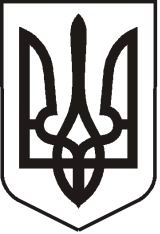  УКРАЇНАЛУГАНСЬКА  ОБЛАСТЬПОПАСНЯНСЬКИЙ  РАЙОН
ПОПАСНЯНСЬКА  МІСЬКА  РАДАШОСТОГО  СКЛИКАННЯДЕВ'ЯНОСТО ТРЕТЯСЕСІЯРІШЕННЯ29 березня 2018 р.                           м. Попасна	                                        № Про  затвердження  Програмирозвитку фізкультури і спортуу м.Попасна на 2018 рік( у новій редакції)              З метою реалізації першочергових і перспективних заходів, спрямованих на створення належних умов для підвищення ефективного розвитку фізкультури і спорту у  м. Попасна, здійснення заходів для розвитку фізичної культури і спорту, враховуючи рішення виконкому Попаснянської міської ради від 21.03.2017 №    «Про схвалення проекту Програмирозвитку фізкультури і спорту у  м. Попасна на 2018 рік (у новій редакції)»,керуючись п. 22 ч. 1 ст. 26 Закону України «Про місцеве самоврядування в Україні», Попаснянська  міська рада ВИРІШИЛА:Затвердити міську Програму розвитку фізкультури і спорту у  м. Попасна на 2018 рік у новій редакції (додається).Рішення Попаснянської міської ради від 22.12.2017 №91/16 «Про затвердження програмирозвитку фізкультури і спорту у  м. Попасна на 2018 рік», вважати таким, що втратило чинність.Контроль за виконанням цього рішення покласти на постійні комісії з питань законності, регламенту, депутатської діяльності, етики,освіти, культури, спорту, соціальної політики та охорони здоров’я.	Міський голова                                                                                      Ю.І.Онищенко Підготував: Водолазський Г.П.                                                                                                                                Додаток                                                                                                                                до рішення міської ради                                                                                                                                від 29.03.2018 №___ Програмарозвитку  фізичної культури і спортуу м. Попасна  на 2018 рік(Нова редакція)м.ПопаснаІ. ПАСПОРТ ПРОГРАМИ(загальна характеристика)Розвитку  фізичноїкультури і спорту у м. Попасна  на 2018 рік  (далі – Програма)Загальні положення
	Фізична культури та спорт є частиною культурного життя суспільства, що сприяє збереженню і зміцненню здоров'я людини, розвитку її фізичних і морально-вольових здібностей, організації змістовного дозвілля, збереженні тривалості активного життя   дорослого населення. Спорт є складовою частиною виховного процесу дітей та підлітків, учнівської та студентської молоді. Адже спортсмени, особливо ті з них, які досягли певних досягнень, є взірцем для наслідування. На міжнародному  рівні, спорт працює на престиж нації і держави в цілому. Все це свідчить про те, що спорт повинен бути одним з основних об'єктів державної та регіональної політики, як фактор виховання молоді і оздоровлення всіх верств населення країни і як фактор зростання міжнародного авторитету України. Тому,  вкладаючи гроші у спорт, ми виявляємо турботу не тільки про виховання майбутнього покоління спортсменів, а й створюємо умови для виведення дітей і підлітків з вулиці.	З цією метою в місті постійно проводиться робота, спрямована на подальший  розвиток масової фізичної культури і спорту, збереження  всіх складових її діяльності. На даний час в місті діє 2 стадіону, 3 спортивних зала (ДЮСШ та ПМСЗ «Відродження»), в яких працюють досвідчені тренери-викладачі та діють секції з футболу, вільної боротьби, армрестлінгу, карате, важкої атлетики та пауерліфтингу, котрі відвідують більш ніж 150 дітей та юнаків.	Водночас, нинішній рівень розвитку фізичної культури в м. Попасна може бутинабагато вищім. В неповній мірі використовуються можливості у формуванні здорового способу життя та зміцненні здоров’я населення, профілактиці шкідливих звичок, передусім серед молоді, шляхом більш активного залучення до занять спортом, пропаганди здорового образу життя.	На сьогодні існує нагальна потреба у проведенні якісних змін у сфері фізичної культури і спорту на основі використання сучасних підходів, об’єднання зусиль зацікавлених організацій та широких верств населення. Мета та основні завдання Програми
	 Метою Програми є залучення широких верств населення до масового спорту, популяризації здорового способу життя та фізичної реабілітації, максимальної реалізації здібностей обдарованої молоді у дитячо-юнацькому, резервному спорті, спорті вищих досягнень, підвищення рівня змагань і досягнення високих спортивних результатів на Всеукраїнських та міжнародних змаганнях.Виконавці програми
Виконання даної  Програми розвитку фізкультури і спорту у   м. Попасна на 2018 рік покладається на Попаснянський міський спортивний заклад «Відродження» (далі - ПМСЗ «Відродження»), ГО «Попаснянська міська Федерація Футболу», Попаснянську міську раду, Попаснянський міжміський позашкільний заклад оздоровлення та відпочинку «Салют» (далі – ПМПЗОВ «Салют») Основні завдання Програми- впровадження дієвої системи фізкультурної просвіти населення, яка б сприяла формуванню традицій і культури здорового способу життя, престижу здоров’я;- поліпшення стану фізичної підготовленості та зміцнення здоров’я всіх верств населення;- залучення громадян до регулярних занять фізкультурою і спортом за місцем проживання та в місцях масового відпочинку населення;- збереження наявної з подальшим удосконаленням матеріально – спортивної бази за місцем проживання та ефективне її використання;- визначення та задоволеннямісцевих потреб у кваліфікованих кадрах, підвищення професійного рівня роботи фахівців фізичного виховання;- надання підтримки становленню та впровадження ринку доступних і якісних оздоровчих, рекреаційних та реабілітаційних послуг;- підвищення рівня підготовленості спортсменів;- підвищення ефективності системи проведення спортивних змагань, у тому числі з футболу всіх рівнів;- сприяння фізичному розвитку, зміцненню здоров’я, моральній та соціальній реабілітації; - підтримка осіб з обмеженими фізичними можливостями через заняття спортом; - створення та розвиток клубної мережі футболу в місті;- впровадження нових організаційних форм пропаганди та розвитку   спорту в місті, зокрема футболу, шляхом інформування населення через засоби масової інформації про роль і значення масового спорту у житті суспільства та кожної людини.Очікувані результати від реалізації заходів ПрограмиПрийняття Програми дозволить:запровадити доступні, якісні та різноманітні форми оздоровчих, реабілітаційних та спортивних послуг для різних груп населення;підвищити ефективність фізичного виховання та масового спорту у формуванні здорового способу життя населення міста;збільшити кількість населення, яке регулярно використовує спорт для проведення активного дозвілля та забезпечення здорового способу життя, що дозволить суттєво зменшити витрати на лікування захворювань, спричинених низькою руховою активністю;створити більш сучасні умови в місті для розвитку спорту і професійного футболу зокрема;удосконалити систему підготовки представників з олімпійських видів спорту для гідної участі у всеукраїнських, обласних та регіональних змаганнях;збільшити ресурс на забезпечення розвитку футболу;обмін досвідом серед тренерів та фахівців тощо.Заходи Програми розвитку фізкультури і спорту у м.Попаснана 2018 рік (за видами спорту та орієнтовними обсягами фінансування)Фінансове забезпечення
    Фінансування програми здійснюється за рахунок коштів, які передбачаються в міському бюджеті для виконання програм і заходів розвитку фізичної культури і спорту, а також інших не заборонених законодавством  джерел. Орієнтовний обсяг фінансування – 1 596 870 (один мільйон п’ятсот шістдесят дев’ять тисяч вісімсот сімдесят) грн. 00 коп, згідно з КТК ВМБ – 5062 «Підтримка організацій, які здійснюють фізкультурно-спортивну діяльність в регіоні».Контроль за ходом виконання програмиКонтроль за ходом виконання програми покладається на постійну комісію з питань  законності, регламенту, депутатської діяльності, етики освіти, культури, спорту, соціальної політики та охорони здоров’я. Виконавчий комітет міської ради звітує про виконання програми на сесії Попаснянської міської ради за підсумками року.            Міський голова                                                          Ю.І.ОнищенкоДодаток до рішення міської радивід 29.03.2018 № 1.Ініціатор розробки Програмипостійна комісія з питань законності, регламенту, депутатської діяльності, етики, освіти, культури, спорту, соціальної політики та охорони здоров’яПопаснянської міської ради2.Дата, номер і назва розпорядчого документа органу виконавчої влади про розроблення ПрограмиВідповідно до п. 22  ч. 1  ст. 26 Закону України «Про місцеве самоврядування в Україні», Закону України «Про фізичну культуру і спорт»3.Розробник Програмипостійна комісія з питань законності, регламенту, депутатської діяльності, етики, освіти, культури, спорту, соціальної політики та охорони здоров’яПопаснянської міської ради4Співрозробник програмиПопаснянський міський спортивний заклад «Відродження»(далі- ПМСЗ «Відродження»), Попаснянська міська Федерація Футболу,  організаційний відділ виконкому Попаснянської міської ради5Головний розпорядник коштівВиконавчий комітет Попаснянської міської ради6.Учасники  програмиПМСЗ «Відродження», ГО «Попаснянська міська Федерація Футболу»,  організаційний відділ виконкому Попаснянської міської ради, Попаснянський міжтериторіальний позаміський заклад оздоровлення та відпочинку «Салют» (далі – ПМПЗОВ «Салют»),  Дитяча юнацька спортивна школа (далі – ДЮСШ) – за згодою7.Термін реалізації Програми2018 рік8.Перелік місцевих бюджетів, які беруть участь у виконанні ПрограмиМіський бюджет9.Загальний обсяг фінансовихресурсів, необхідних для реалізації Програми, усьогоу тому числі:1 596 870,0 тис.грн.9.1.Коштів міського бюджету1 596870,0 тис.грн.Коштів інших джерел-№з/пНазвазаходу (за напрямками та видами спорту)       строкивиконанняВиконавціДжерела фінансуванняОрієнтовний обсяг фінансування, тис. грн.Орієнтовний обсяг фінансування, тис. грн.Продовження V спартакіади серед шкіл міста ПопаснаПродовження V спартакіади серед шкіл міста ПопаснаПродовження V спартакіади серед шкіл міста ПопаснаПродовження V спартакіади серед шкіл міста ПопаснаПродовження V спартакіади серед шкіл міста ПопаснаПродовження V спартакіади серед шкіл міста ПопаснаПродовження V спартакіади серед шкіл міста Попасна1.ШахисіченьПМСЗ «Відродження»)міський бюджет-2.Гандбол (дівчата та юнаки)лютийПМСЗ «Відродження»)міський бюджет-3.АрмрестлінгберезеньПМСЗ «Відродження»)міський бюджет-4.Вільна боротьба та футбол (дівчата)квітеньПМСЗ «Відродження»)міський бюджет-5.Футбол (юнаки) та естафета (нагородження переможців спартакіади)травеньПМСЗ «Відродження»), ГО «Попаснянська міська Федерація Футболу»міський бюджет-Проведення VI спартакіади  2018-2019р. серед шкіл міста ПопаснаПроведення VI спартакіади  2018-2019р. серед шкіл міста ПопаснаПроведення VI спартакіади  2018-2019р. серед шкіл міста ПопаснаПроведення VI спартакіади  2018-2019р. серед шкіл міста ПопаснаПроведення VI спартакіади  2018-2019р. серед шкіл міста ПопаснаПроведення VI спартакіади  2018-2019р. серед шкіл міста ПопаснаПроведення VI спартакіади  2018-2019р. серед шкіл міста Попасна6.Настільний тенісвересеньПМСЗ «Відродження»)міський бюджет--7.Волейбол (дівчата)-жовтеньПМСЗ «Відродження»)міський бюджет--8.Волейбол (юнаки)листопадПМСЗ «Відродження»)міський бюджет--9.Баскетбол (юнаки та дівчатагруденьПМСЗ «Відродження»)міський бюджет--Проведення І спартакіади серед підприємств м.ПопаснаПроведення І спартакіади серед підприємств м.ПопаснаПроведення І спартакіади серед підприємств м.ПопаснаПроведення І спартакіади серед підприємств м.ПопаснаПроведення І спартакіади серед підприємств м.ПопаснаПроведення І спартакіади серед підприємств м.ПопаснаПроведення І спартакіади серед підприємств м.Попасна10.Настільний теніссіченьПМСЗ «Відродження»)міський бюджет--11.АрмрестлінглютийПМСЗ «Відродження»)міський бюджет--12.Шахи та шашкиберезеньПМСЗ «Відродження»)міський бюджет--13.ВолейболтравеньПМСЗ «Відродження»)міський бюджет--14.БаскетболчервеньПМСЗ «Відродження»)міський бюджет--Проведення ІІ спартакіади серед підприємств м.Попасна:Проведення ІІ спартакіади серед підприємств м.Попасна:Проведення ІІ спартакіади серед підприємств м.Попасна:Проведення ІІ спартакіади серед підприємств м.Попасна:Проведення ІІ спартакіади серед підприємств м.Попасна:Проведення ІІ спартакіади серед підприємств м.Попасна:Проведення ІІ спартакіади серед підприємств м.Попасна:15.Настільний теніслистопадПМСЗ «Відродження»)міський бюджет--За видами спорту:За видами спорту:За видами спорту:За видами спорту:За видами спорту:За видами спорту:За видами спорту:АрмрестлінгАрмрестлінгАрмрестлінгАрмрестлінгАрмрестлінгАрмрестлінгАрмрестлінг16.Чемпіонат Попаснянського району груденьПМСЗ «Відродження»)міський бюджет--17.Чемпіонат Луганської області лютийПМСЗ «Відродження»)міський бюджет1 000,001 000,0018.Чемпіонат України квітеньПМСЗ «Відродження»)міський бюджет2 500,002 500,0019.Кубок Луганської області жовтеньПМСЗ «Відродження»)міський бюджет--Карате:Карате:Карате:Карате:Карате:Карате:Карате:20.Чемпіонат Луганської областіберезеньПМСЗ «Відродження»)міський бюджет1 500,001 500,0021.Чемпіонат УкраїничервеньПМСЗ «Відродження»)міський бюджет1 500,001 500,0022.Кубок Луганської областіжовтеньПМСЗ «Відродження»)міський бюджет1 500,001 500,0023.Кубок ДонбасулистопадПМСЗ «Відродження»)міський бюджет2 500,002 500,00Пауерліфтинг:Пауерліфтинг:Пауерліфтинг:Пауерліфтинг:Пауерліфтинг:Пауерліфтинг:Пауерліфтинг:24.Чемпіонат України з класичного жиму лежачілютийПМСЗ «Відродження»)міський бюджет--25.Чемпіонат Луганської області (юнаки та юніори)березеньПМСЗ «Відродження»)міський бюджет--26.Чемпіонат Луганської області (дорослі), чемпіонат світу з класичного жиму лежачитравеньПМСЗ «Відродження»)міський бюджет--27.Чемпіонат Світу з класичного жиму лежачисерпеньПМСЗ «Відродження»міський бюджет40 000,0040 000,0028.Чемпіонат Європи з класичного жиму лежачисерпеньПМСЗ «Відродження»міський бюджет49 500,0049 500,0028.Чемпіонат України з класичного пауерліфтингувересеньПМСЗ «Відродження»)міський бюджет--29.Кубок Луганської області пам’яті Народного Героя України Темура ЮлдашевалистопадПМСЗ «Відродження»)міський бюджет--30.Чемпіонат Луганської області з класичного жиму лежачигруденьПМСЗ «Відродження»)міський бюджет--Важка атлетика:Важка атлетика:Важка атлетика:Важка атлетика:Важка атлетика:Важка атлетика:Важка атлетика:31.Кубок УкраїнилютийПМСЗ «Відродження»)міський бюджет--32.Чемпіонат України до 20 років, чемпіонат Луганської областіберезеньПМСЗ «Відродження»)міський бюджет--33.Чемпіонат України до 13-15 роківтравеньПМСЗ «Відродження»)міський бюджет--34.Чемпіонат України до 17 роківчервеньПМСЗ «Відродження»)міський бюджет--35.Чемпіонат Європи до 13-15 роківлипеньПМСЗ «Відродження»)міський бюджет--36.Чемпіонат України до 23 роківсерпеньПМСЗ «Відродження»)міський бюджет--37.Чемпіонат УкраїнивересеньПМСЗ «Відродження»)міський бюджет--38.Чемпіонат України серед ШВСМлистопадПМСЗ «Відродження»)міський бюджет--Футбол:Футбол:Футбол:Футбол:Футбол:Футбол:Футбол:39.Різдвяний кубок з міні-футболу серед підприємств, організацій  та установ містасіченьГО «Попаснянська міська Федерація Футболу»міський бюджет6 000,006 000,0039.Різдвяний кубок з міні-футболу серед підприємств, організацій  та установ містасіченьГО «Попаснянська міська Федерація Футболу»міський бюджет41.Товариський матч з міні-футболу ветеранів ФК «Локомотив» (м.Попасна) та ФК «Хімік» (м. Сєвєродонецьк)лютийГО «Попаснянська міська Федерація Футболу»міський бюджет3 000,003 000,0042.Кубок Попаснянського районулютийГО «Попаснянська міська Федерація Футболу»міський бюджет3 000,003 000,0045.Турнір з міні-футболу серед підприємств, організацій  та установ міста, присвячений пам’яті Євгена АртеменкаберезеньГО «Попаснянська міська Федерація Футболу»міський бюджет6 000,006 000,0046.Відкрита першість міста по футболу на Кубок міського голови серед підприємств, організацій  та установ містаквітеньГО «Попаснянська міська Федерація Футболу»міський бюджет10 000,0010 000,0048.Міський турнір з футболу, присвячений Дню перемоги над нацизмом у Другій світовій війні серед підприємств, організацій  та установ містатравеньГО «Попаснянська міська Федерація Футболу»міський бюджет5 000,005 000,0049.Екскурсія обдарованих дітей на футбольний матч за участю ФК «Металіст 1925» у м. ХарківтравеньГО «Попаснянська міська Федерація Футболу»міський бюджет 10 000,00 10 000,0050.Участь у турнірі на Кубок ФК «Мрія», присвяченого Дню захисту дітей у м. Куп’янськчервеньГО «Попаснянська міська Федерація Футболу»міський бюджет20 000,0020 000,0052.Участь у всеукраїнських змаганнях з футболу серед юнаків (2005-2006 р.н.) на приз спілки «Колос» (м. Скадовськ)серпеньГО «Попаснянська міська Федерація Футболу»міський бюджет20 000,0020 000,0053.Відкрита першість м. Попасна з футболу серед підприємств, організацій  та установ міставересеньГО «Попаснянська міська Федерація Футболу»міський бюджет4 000,004 000,0055.Відкрита першість міста з міні-футболу під егідою Попаснянської міської федерації футболу серед підприємств, організацій  та установ місталистопадГО «Попаснянська міська Федерація Футболу»міський бюджет 4 000,00 4 000,0057.Участь у відкритому турнірі з міні-футболу серед юнаків на Кубок міського голови м. КонотопгруденьГО «Попаснянська міська Федерація Футболу»міський бюджет9000,009000,0058.Утримання об’єктів спортивної інфраструктурипротягом рокуПопаснянська міська радаміський бюджет1 255 050,001 255 050,0059.Придбання спортивного обладнання та інвентарюпротягом рокуПопаснянська міська радаміський бюджет114 820,00114 820,00